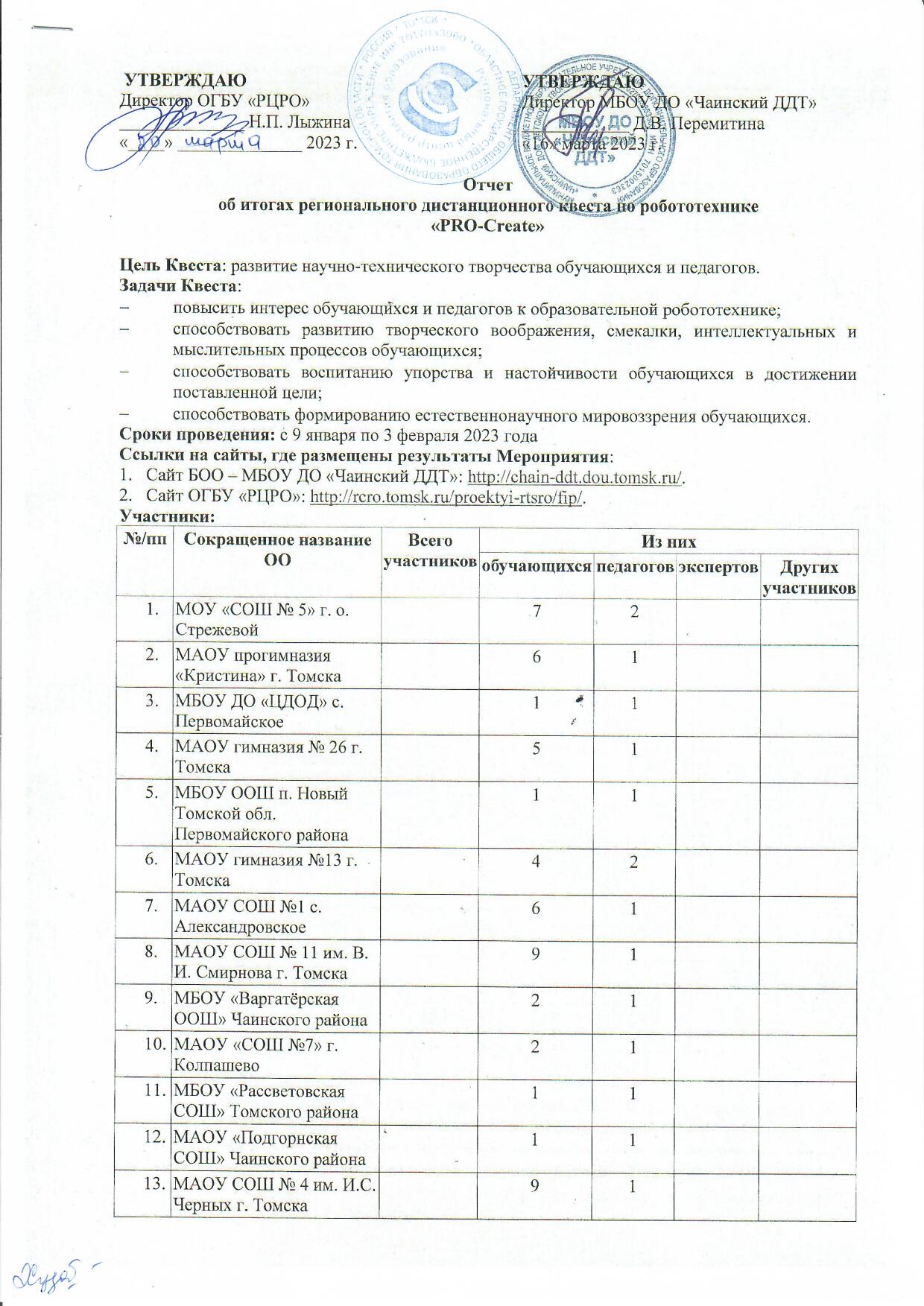 Анализ подготовки мероприятияДля проведения квеста в рамках реализации проекта ФИП Минпросвещения России «Парк ЕНОТо» было разработано Положение и согласовано с ОГБУ «РЦРО».Обеспечено информационное пространство мероприятия и проведена регистрация участников и прием конкурсных материалов на сайте www.robtic.ru.Разработаны критерии оценивания конкурсных заданий, и проведена работа по формированию экспертной комиссии.Организован и проведен квест в три этапа («Отборочный тест», «Полуфинал - пятиминутка», «Финал - проект»).Анализ проведения мероприятияНа первом этапе обучающиеся проходили онлайн – тестирование, а те, кто набрал наибольшее количество баллов, становились участниками полуфинала, где необходимо было снять видео сборки модели согласно инструкции.В финальном этапе квеста участники (педагоги) собирали на своё усмотрение из наборов конструкторов, соответствующих заявленной возрастной группе (для обучающихся 2-4-х классов - конструкторы Lego Wedo 2.0, для обучающихся 5-6-х классов - конструктор Lego Education EV3) любое устройство, а затем учащиеся самостоятельно программировали данное устройство до рабочего состояния и защищали проект. Выводы:Квест реализован согласно календарю сетевых образовательных событий для обучающихся и педагогов, которые были запланированы базовыми образовательными организациями в рамках реализации инновационного проекта ФИП Минпросвещения России «Парк ЕНОТо» во втором полугодии 2022/2023 учебного года.Мотивация участников в ходе квеста была высокая.Обратная связь показала желание обучающихся вновь участвовать в аналогичном или подобных мероприятиях. По итогам проведенного квеста участниками стали 113 обучающихся 2-6-х классов и 35 педагогов из 31 организации общего и дополнительного образования Томской области: г. Томска, г.о. Стрежевой, Александровского, Асиновского, Верхнекетского, Каргасокского, Колпашевского, Кривошеинского, Молчановского, Первомайского, Томского, Чаинского и Шегарского районов. Всего участниками Мероприятия стали 149 обучающихся, педагогов и экспертов.В число ОУ-участниц квеста вошли 4 базовые образовательные организации ОГБУ «РЦРО» по реализации проекта ФИП Минпросвещения России «Парк ЕНОТо». Список участников, выдвинутых экспертной комиссией квеста на основании Протокола № 10 от 16.03.2023 г. на награждение дипломами, благодарственными письмами (руководители) и сертификатами МБОУ ДО «Чаинский ДДТ» и ОГБУ «РЦРО», а также список участников, выдвинутых на награждение благодарственными письмами (эксперты, организаторы) прилагается (Приложение 1).Приложение 1Список участников регионального дистанционного квеста по робототехнике«PRO-Create»Благодарственными письмами за подготовку победителей квеста награждаются:1.	Гребенникова Елена Викторовна, учитель начальных классов МОУ «СОШ № 5» г. о. Стрежевой.2.	Рахматуллин Тимур Тахирович, педагог дополнительного образования МАОУ гимназии № 13 г. Томска.Благодарственными письмами за подготовку финалистов квеста награждаются:1.	Гребенникова Елена Викторовна, учитель начальных классов МОУ «СОШ № 5» г. о. Стрежевой.2.	Фетисова Татьяна Дмитриевна, учитель физики и информатики МБОУ ООШ п. Новый Томской обл. Первомайского района.3.	Булатова Елизавета Владимировна, учитель информатики МОУ «СОШ № 5» г. о. Стрежевой.Благодарственными письмами за экспертизу работ участников квеста награждаются:1.	Антипин Михаил Евгеньевич, кандидат физико-математических наук, доцент кафедры управления инновациями ФГБОУ ВО «ТУСУР».2.	Лобода Юлия Олеговна, кандидат педагогических наук, доцент кафедры управления инновациями ФГБОУ ВО «ТУСУР».3.	Кустов Василий Андреевич, педагог дополнительного образования МБОУ ДО «Чаинский ДДТ».Благодарственными письмами за организацию и проведение квеста награждаются:Перемитина Дарья Васильевна, директор МБОУ ДО «Чаинский ДДТ».Басаргина Елена Сергеевна, методист по воспитательно – профилактической работе МБОУ ДО «Чаинский ДДТ», координатор ЦЭО «Эколь».Кустов Василий Андреевич, педагог дополнительного образования МБОУ ДО «Чаинский ДДТ».14. МБОУ «Курлекская СОШ» Томского района1115.МАОУ «Кафтанчиковская СОШ» Томского района3116.МАОУ СОШ № 28 г. Томска1117.МАОУ «СОШ № 30» г. Томска3118.МБОУ «Клюквинская СОШИ»2219.МАОУ «Улу-Юльская СОШ»2220.МАОУ «Моряковская СОШ»2121.МАОУ СОШ № 54 г. Томска2122.МБОУ «Кривошеинская СОШ им. Героя Советского Союза Ф.М. Зинченко»3123.МБОУ «Могочинская СОШ»1124.МАОУ «Молчановская СОШ № 1»7125.МКОУ «Вертикосская СОШ»2126.МАОУ «СОШ № 2» с. Александровское1127.МАОУ-СОШ № 4 город Асино1128.МБОУ ДО «Чаинский ДДТ»2411229.МОУ «СКоШ»1130.МАОУ «СОШ с. Ново-Кусково Асиновского района2131.МКОУ «Побединская СОШ»1132.ФГБОУ ВО «ТУСУР»2ИТОГ 1531133532№ФИ участникаООФИО руководителяСтатусФиналисты и полуфиналисты из числа обучающихся 2-4-х классов (конструкторы Lego Wedo 2.0)Финалисты и полуфиналисты из числа обучающихся 2-4-х классов (конструкторы Lego Wedo 2.0)Финалисты и полуфиналисты из числа обучающихся 2-4-х классов (конструкторы Lego Wedo 2.0)Финалисты и полуфиналисты из числа обучающихся 2-4-х классов (конструкторы Lego Wedo 2.0)Финалисты и полуфиналисты из числа обучающихся 2-4-х классов (конструкторы Lego Wedo 2.0)1.Бостриков ВладимирМОУ «СОШ № 5» г. о. СтрежевойГребенникова Елена Викторовна 1 местоДиплом победителя2.Волохов ВладимирМОУ «СОШ № 5» г. о. СтрежевойГребенникова Елена Викторовна2 местоДиплом финалиста3.Дубиков ДмитрийМОУ «СОШ № 5» г. о. СтрежевойГребенникова Елена Викторовна3 местоДиплом финалиста4.Чумаченко ИванМАОУ прогимназия «Кристина» г. ТомскаГорбунова Ирина ВасильевнаДиплом участника полуфинала5.Виллерт МатвейМАОУ прогимназия «Кристина» г. ТомскаГорбунова Ирина ВасильевнаДиплом участника полуфинала6.Антропова ЮлияМАОУ прогимназия «Кристина» г. ТомскаГорбунова Ирина ВасильевнаДиплом участника полуфинала7.Овчинников ГеоргийМАОУ прогимназия «Кристина» г. ТомскаГорбунова Ирина ВасильевнаДиплом участника полуфинала8.Гришин ТимофейМАОУ прогимназия «Кристина» г. ТомскаГорбунова Ирина ВасильевнаДиплом участника полуфинала9.Шайгарданов ДамирМОУ «СОШ № 5» г. о. СтрежевойГребенникова Елена ВикторовнаДиплом участника полуфинала10.Довбня ПлатонМОУ «СОШ № 5» г. о. СтрежевойГребенникова Елена ВикторовнаДиплом участника полуфинала11.Рыбина КристинаМКОУ «Побединская СОШ»Криков Андрей НиколаевичДиплом участника полуфиналаФиналисты и полуфиналисты из числа обучающихся 5-6-х классов (конструктор Lego Education EV3)Финалисты и полуфиналисты из числа обучающихся 5-6-х классов (конструктор Lego Education EV3)Финалисты и полуфиналисты из числа обучающихся 5-6-х классов (конструктор Lego Education EV3)Финалисты и полуфиналисты из числа обучающихся 5-6-х классов (конструктор Lego Education EV3)Финалисты и полуфиналисты из числа обучающихся 5-6-х классов (конструктор Lego Education EV3)12.Становской Виталий МАОУ гимназия № 26 г. ТомскаБородина Елена Владимировна1 местоДиплом победителя13.Блинцов ДенисМБОУ ООШ п. Новый Томской обл. Первомайского районаФетисова Татьяна Дмитриевна2 местоДиплом финалиста14.Поселенцев ВладиславМОУ «СОШ № 5» г. о. СтрежевойБулатова Елизавета Владимировна 3 местоДиплом финалиста15.Замецкис ЕвгенийМАОУ гимназия № 13 г. ТомскаРахматуллин Тимур ТахировичДиплом участника полуфинала16.Ларонов ТимофейМАОУ СОШ № 1 с. АлександровскоеЛёвина Наталья АнатольевнаДиплом участника полуфинала17.Лексутов Андрей МАОУ гимназия № 13 г. ТомскаТимошников Василий ЮрьевичДиплом участника полуфинала18.Робертус АртёмМАОУ гимназия № 13 г. ТомскаТимошников Василий ЮрьевичДиплом участника полуфинала19.Павлов Владимир МАОУ СОШ № 11 им. В. И. Смирнова г. Томска Тимошников Василий ЮрьевичДиплом участника полуфинала20.Воробьев ИванМАОУ гимназия № 13 г. ТомскаРахматуллин Тимур ТахировичДиплом участника полуфиналаУчастники Участники Участники Участники Участники 21.Птушко Таисия МБОУ «Варгатёрская ООШ» Чаинского района Грошева Мария Викторовнасертификат22.Лобачев АнтонМБОУ «Варгатёрская ООШ» Чаинского районаГрошева Мария Викторовнасертификат23.Баландин КонстантинМАОУ «СОШ № 7» г. КолпашевоЧипизубова Любовь Владимировнасертификат24.Любченко Макар МАОУ «СОШ № 7» г. Колпашево Чипизубова Любовь Владимировнасертификат25.Пирогов ДанилаМБОУ «Рассветовская СОШ» Томского района Давидичева Ольга Вадимовнасертификат26.Тугуши Давид МАОУ «Подгорнская СОШ» Чаинского районаБазылев Николай Александровичсертификат27.Смирнов РоманМАОУ СОШ № 4 им. И.С. Черных г. Томска Борисова Виктория Анатольевнасертификат28.Винокуров Максим МАОУ СОШ № 4 им. И.С. Черных г. Томска Борисова Виктория Анатольевнасертификат29.Лаппо Александр МАОУ СОШ № 4 им. И.С. Черных г. Томска Борисова Виктория Анатольевнасертификат30.Михайлов Данил МАОУ СОШ № 4 им. И.С. Черных г. ТомскаБорисова Виктория Анатольевнасертификат31.Шосткин Макар МАОУ СОШ № 4 им. И.С. Черных г. Томска,Борисова Виктория Анатольевнасертификат32.Грушевская АнастасияМАОУ СОШ № 4 им. И.С. Черных г. Томска Борисова Виктория Анатольевнасертификат33.Голенцев Иван МАОУ СОШ № 4 им. И.С. Черных г. Томска Борисова Виктория Анатольевнасертификат34.Золотарев Артём МАОУ СОШ № 4 им. И.С. Черных г. Томска Борисова Виктория Анатольевнасертификат35.Яскевич Павел МАОУ СОШ № 4 им. И.С. Черных г. Томска Борисова Виктория Анатольевнасертификат36.Роготнев АртёмМБОУ «Курлекская СОШ» Томского района Борисова Виктория Анатольевнасертификат37.Харлов МаксимМАОУ «Кафтанчиковская СОШ» Томского района Кучин Сергей Вениаминовичсертификат38.Гужва ТимофейМАОУ «Кафтанчиковская СОШ» Томского районаКучин Сергей Вениаминовичсертификат39.Рябцунов Данил МАОУ «Кафтанчиковская СОШ» Томского района Кучин Сергей Вениаминовичсертификат40.Зобян Владимир МАОУ гимназия № 26 г. Томска Бородина Елена Владимировнасертификат41.Токарев Александр МАОУ гимназия № 26 г. Томска Бородина Елена Владимировнасертификат42.Григорьев Игорь МАОУ гимназия № 26 г. Томска Бородина Елена Владимировнасертификат43.Лебедев Артём МАОУ гимназия № 26 г. ТомскаБородина Елена Владимировнасертификат44.Гюнтер Лея МАОУ прогимназия «Кристина» г. Томска Горбунова Ирина Васильевнасертификат45.Рыманова Полина МАОУ СОШ № 28 г. ТомскаСальцова Любовь Николаевнасертификат46.Оя Ярослав МАОУ СОШ № 1 с. Александровское Лёвина Наталья Анатольевнасертификат47.Ширвис АртёмМАОУ СОШ № 1 с. Александровское Лёвина Наталья Анатольевнасертификат48.Байрамбеков Вадим МАОУ СОШ № 1 с. АлександровскоеЛёвина Наталья Анатольевнасертификат49.Ржанов Глеб МАОУ СОШ № 1 с. Александровское Лёвина Наталья Анатольевнасертификат50.Сюньков ВладимирМАОУ СОШ № 1 с. Александровское Лёвина Наталья Анатольевнасертификат51.Гурьев Матвей МАОУ СОШ № 11 им. В. И. Смирнова г. Томска Тимошников Василий Юрьевичсертификат52.Давыдов Михаил МАОУ СОШ № 11 им. В. И. Смирнова г. Томска, Тимошников Василий Юрьевичсертификат53.Гусева Снежана МАОУ СОШ № 11 им. В. И. Смирнова г. Томска Тимошников Василий Юрьевичсертификат54.Котов Никита МАОУ СОШ № 11 им. В. И. Смирнова г. Томска Тимошников Василий Юрьевичсертификат55.Дургел-Оглы Кира МАОУ СОШ № 11 им. В. И. Смирнова г. Томска Тимошников Василий Юрьевичсертификат56.Дмитриев Вячеслав МАОУ СОШ № 11 им. В. И. Смирнова г. Томска Тимошников Василий Юрьевичсертификат57.Алёхин Александр МАОУ СОШ № 11 им. В. И. Смирнова г. Томска, Тимошников Василий Юрьевичсертификат58.Тарасов Иван МАОУ СОШ № 11 им. В. И. Смирнова г. Томска Тимошников Василий Юрьевичсертификат59.Бардаков Владимир МАОУ СОШ № 30 г. Томска Зоркальцева Вероника Вячеславовнасертификат60.Павленко Ирина МАОУ СОШ № 30 г. Томска.Зоркальцева Вероника Вячеславовнасертификат61.Коновалов Андрей МАОУ СОШ № 30 г. Томска Зоркальцева Вероника Вячеславовнасертификат62.Галкина Елизавета МБОУ «Клюквинская СОШИ» Глухова Ксения Дмитриевнасертификат63.Солодова Софья МОУ «СОШ № 5» г. о. СтрежевойГребенникова Елена Викторовнасертификат64.Литвинова Анастасия МАОУ «Моряковская СОШ» Томского района Сагритдинова Светлана Геннадьевнасертификат65.Сагритдинова Марьяна МАОУ «Моряковская СОШ» Сагритдинова Светлана Геннадьевнасертификат66.Чумаченко АртёмМБОУ «Клюквинская СОШИ» Кадура Игорь Эдуардовичсертификат67.Урсу Василиса МАОУ «Улу-Юльская СОШ»Толстых Иван Владимировичсертификат68.Алешина Мария МАОУ «Улу-Юльская СОШ»Шадрина Елена Гавриловнасертификат69.Калинин Михаил МАОУ СОШ № 54 г. Томска Душа Полина Евгеньевнасертификат70.Гречанин Григорий МАОУ СОШ № 54 г. Томска Душа Полина Евгеньевнасертификат71.Кузнецов Артемий МБОУ «Кривошеинская СОШ им. Героя Советского Союза Федора Матвеевича Зинченко» Козлов Андрей Евгеньевичсертификат72.Хлызов ЕгорМБОУ «Кривошеинская СОШ им. Героя Советского Союза Федора Матвеевича Зинченко» Козлов Андрей Евгеньевичсертификат73.Еруцкий Илья МБОУ «Могочинская СОШ»Еруцкий Андрей Владимировичсертификат74.Аникин Денис МАОУ «Молчановская СОШ № 1», Лисицина Анастасия Сергеевнасертификат75.Аникин Даниил МАОУ «Молчановская СОШ № 1» Лисицина Анастасия Сергеевнасертификат76.Вайнгардт АртёмМКОУ «Вертикосская СОШ» Мартин Татьяна Александровнасертификат77.Шелепнёв Артём МАОУ «СОШ с. Ново-Кусково Асиновского района Каширо Светлана Владимировнасертификат78.Маслов Артём МАОУ «СОШ с. Ново-Кусково Асиновского района Каширо Светлана Владимировнасертификат79.Куорти ВадимМОУ «СКоШ» Лютенко Юлия Владимировнасертификат80.Чушкин АртёмМАОУ «Молчановская СОШ № 1» Лисицина Анастасия Сергеевнасертификат81.Гофман Евгений МКОУ «Вертикосская СОШ» Мартин Татьяна Александровнасертификат82.Мартыненко Лидия МАОУ «Молчановская СОШ № 1» Лисицина Анастасия Сергеевнасертификат83.Павлова Екатерина МАОУ «Молчановская СОШ № 1» Лисицина Анастасия Сергеевнасертификат84.Касуцкий Глеб МБОУ ДО «ЦДОД» Первомайского районаФедоринов Сергей Викторовичсертификат85.Петлина Мирослава МАОУ «Молчановская СОШ № 1» Лисицина Анастасия Сергеевнасертификат86.Старыгин Егор МАОУ «Молчановская СОШ № 1» Лисицина Анастасия Сергеевнасертификат87.Дьяченко Ярослав МАОУ «СОШ № 2» с. Александровское Чулкова Луиза Фархадовнасертификат88.Захаров Максим МАОУ-СОШ № 4 город Асино Томской областиПолянская Олеся Олеговнасертификат89.Рагулин Дмитрий МБОУ «Кривошеинская СОШ им. Героя Советского Союза Федора Матвеевича Зинченко» Козлов Андрей Евгеньевичсертификат90.Захаров ИванМБОУ ДО «Чаинский ДДТ» Кустов Василий Андреевичсертификат91.Кибакин Николай МБОУ ДО «Чаинский ДДТ» Кустов Василий Андреевич.сертификат92.Чарный Матвей МБОУ ДО «Чаинский ДДТ»Кустов Василий Андреевичсертификат93.Скворцов Сергей МБОУ ДО «Чаинский ДДТ» Кустов Василий Андреевичсертификат94.Перемитин Савелий МБОУ ДО «Чаинский ДДТ» Кустов Василий Андреевичсертификат95.Отто Иван МБОУ ДО «Чаинский ДДТ» Кустов Василий Андреевичсертификат96.Каричев Иван МБОУ ДО «Чаинский ДДТ» Кустов Василий Андреевичсертификат97.Бенов Константин МБОУ ДО «Чаинский ДДТ» Кустов Василий Андреевичсертификат98.Кафтасьев Лев МБОУ ДО «Чаинский ДДТ» Кустов Василий Андреевичсертификат99.Коптелов Тимофей МБОУ ДО «Чаинский ДДТ» Кустов Василий Андреевичсертификат100.Собин Лев МБОУ ДО «Чаинский ДДТ» Кустов Василий Андреевичсертификат101.Чепишко Савелий МБОУ ДО «Чаинский ДДТ» Кустов Василий Андреевичсертификат102.Банников Илья МБОУ ДО «Чаинский ДДТ» Кустов Василий Андреевичсертификат103.Кунцевич Макар МБОУ ДО «Чаинский ДДТ» Кустов Василий Андреевичсертификат104.Собин Семён МБОУ ДО «Чаинский ДДТ» Кустов Василий Андреевичсертификат105.Черданцев Всеволод МБОУ ДО «Чаинский ДДТ» Кустов Василий Андреевичсертификат106.Яковлева София МБОУ ДО «Чаинский ДДТ» Кустов Василий Андреевичсертификат107.Матросов Вячеслав МБОУ ДО «Чаинский ДДТ» Кустов Василий Андреевичсертификат108.Жуков Иван МБОУ ДО «Чаинский ДДТ» Кустов Василий Андреевичсертификат109.Когытин Максим МБОУ ДО «Чаинский ДДТ» Кустов Василий Андреевичсертификат110.Захаров Денис МБОУ ДО «Чаинский ДДТ» Кустов Василий Андреевичсертификат111.Пантюхин Максим МБОУ ДО «Чаинский ДДТ» Кустов Василий Андреевичсертификат112.Пантюхин Захар МБОУ ДО «Чаинский ДДТ» Кустов Василий Андреевичсертификат113.Никитин Анатолий МБОУ ДО «Чаинский ДДТ» Кустов Василий Андреевичсертификат